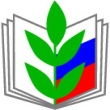 ПРОФСОЮЗ РАБОТНИКОВ НАРОДНОГО ОБРАЗОВАНИЯ И НАУКИ РОССИЙСКОЙ ФЕДЕРАЦИИВ целях повышения эффективности, совершенствования форм и методов работы уполномоченных  по охране труда Президиум областного комитета Профсоюза             П О С Т А Н О В Л Я Е Т:Провести областной отраслевой смотра-конкурса на звание «Лучший уполномоченный по охране труда Ивановской областной организации профсоюза работников народного образования и науки РФ в 2017 году».Комиссии по вопросам охраны труда Ивановского областного комитета профсоюза образования (М.Л.Райзберг) осуществлять координацию и контроль за проведением данного смотра -конкурса. Утвердить состав конкурсной комиссии (комиссия по вопросам охраны труда)  и положение  об организации и проведении смотра - конкурса (Приложение №1). Главному бухгалтеру Ивановского областного комитета профсоюза образования Т.И.Алхимовой предусмотреть в смете расходов Ивановской областной организации профсоюза работников народного образования и науки РФ на 2017 год расходы, связанные с проведением смотра - конкурса. Контроль за исполнением настоящего постановления возложить на технического инспектора труда обкома профсоюза Н.С.Степанченко и  председателя комиссии по вопросам охраны труда Ивановского областного комитета профсоюза образования М.Л.Райзберг.Председатель областнойорганизации профсоюза                                                           Н.Н.Москалеваисп.Степанченко Н.С.372077Приложение №1К Постановлению Президиума Областного комитета От 8 февраля 2017 года № 9Положениеоб организации и проведении смотра - конкурса на звание «Лучший уполномоченный по охране труда Ивановской областной организации профсоюза работников народного образования и науки РФ в 2017 году»Общие положения		      1.1 Настоящее Положение определяет порядок и организацию проведения смотра-конкурса на звание «Лучший уполномоченный по охране труда Ивановской областной организации профсоюза работников народного образования и науки РФ в 2017году»   (далее - смотр-конкурс на звание «Лучший уполномоченный по охране труда»).1.2. Показатели работы уполномоченных по охране труда рассчитываются за 2017 год. Итоги смотра-конкурса на звание «Лучший уполномоченный по охране труда Профсоюза» подводятся в феврале 2018 года по результатам за 2017 год.1.3.Смотр-конкурс на звание «Лучший уполномоченный по охране труда Профсоюза» проводится среди уполномоченных по охране труда профсоюза учреждений дошкольного, общего и профессионального образования.1.4.Смотр-конкурс проводится по результатам общественной работы уполномоченного по охране труда при реализации функций по охране труда за отчетный период (один год).II. Цели и задачи смотра-конкурса2.1.Основная цель смотра-конкурса- укрепление авторитета и роли уполномоченного по охране труда в осуществлении функций по обеспечению контроля за созданием здоровых и безопасных условий труда работников образования; 2.2. 3адачи смотра-конкурса -	выявление лучших уполномоченных по охране труда профкомов (далее - «уполномоченный»),  добившихся  положительных  результатов  по  улучшению условий и безопасности труда работающих  в образовательном учреждении;-	обобщение    опыта   работы    уполномоченных в целях   совершенствования общественного контроля за условиями труда на рабочих местах и его распространения на другие профсоюзные организации;- повышение эффективности их работы при реализации защиты прав работников на здоровые и безопасные условия труда в структурных подразделениях образовательного учреждения;-моральное и материальное стимулирование деятельности уполномоченных для решения ими задач по реализации защиты прав работников на здоровые и безопасные условия труда.- вовлечение в орбиту профсоюзной деятельности многочисленного профсоюзного актива по охране труда в лице уполномоченных по охране труда;- повышение уровня знаний законодательных и иных нормативных правовых актов по охране труда. III. Порядок проведения смотра-конкурса Смотр-конкурс проводится в два тура:Первый тур смотра-конкурса проводится внештатными техническими инспекторами труда  районных, городских организаций профсоюза при поддержке органов управления образованием района, города, а также профкомами учреждений профессионального  образования, в ходе которого определяется лучший уполномоченный района, города, соответствующего образовательного учреждения.Второй тур смотра-конкурса проводится Ивановской областной организацией профсоюза образования (самостоятельно или совместно с Департаментом образования Ивановской области) на основании представленных материалов. IV. Условия проведения смотра-конкурса4.1.Для организации, проведения и подведения итогов смотра-конкурса в каждом из туров создаются (формируются) конкурсные комиссии, количественный состав, права и обязанности которых определяются решением соответствующего профсоюзного органа, в образовательных учреждениях – комиссии по охране труда. В своей работе комиссии руководствуются настоящим Положением.4.2.Победителями в смотре-конкурсе признаются уполномоченные, добившиеся наилучших результатов работы по основным показателям (таблицы показателей прилагаются).4.3.Ход проведения смотра-конкурса, его итоги освещаются в информационных материалах первичных и территориальных организациях Профсоюза, обкома профсоюза.4.4.Уполномоченные, внештатные технические инспекторы в своей деятельности руководствуются соответствующими Положениями о внештатном техническом инспекторе труда Ивановской областной организации профсоюза работников народного образования и науки РФ и  об уполномоченном (доверенном) лице по охране труда профсоюзного комитета образовательной организации, утвержденными Президиумом областного комитета от 29 мая 2013 года №10 (с изменениями и дополнениями от 08.02.2017г.).4.5.В смотре-конкурсе могут принимать участие уполномоченные профсоюзных организаций, в которых за отчетный период проведения смотра-конкурса отсутствовали случаи группового, смертельного и тяжелого травматизма среди  работающих.V. Подведение итогов смотра-конкурсаИтоги смотра-конкурса в каждом туре подводятся, как правило, в каникулярные периоды учебного процесса.5.1. На звание «Лучший уполномоченный по охране труда»Итоги первого тура подводит конкурсная комиссия, материалы которой представляются для обсуждения на заседание президиума районного, городского комитета профсоюза как самостоятельно, так и совместно с представителями органов управления образованием. В образовательных учреждениях итоги подводит комиссия по охране труда, материалы которой представляются для обсуждения на профком. Материалы конкурсной комиссии направляются  до 15 декабря 2017  года в областной комитет профсоюза.Итоги второго тура подводит комиссия по вопросам охраны труда Ивановского областного комитета профсоюза образования. На основе представленных документов конкурсная комиссия подводит итоги, определяет кандидатов на призовые места и вносит предложения для рассмотрения на президиуме, который определяет лучших уполномоченных по охране труда области. Для участия во втором туре территориальные организации Профсоюза представляют в обком Профсоюза в срок до 15 декабря следующие материалы:-постановление президиума территориальной организации профсоюза, решение профкома среднего и высшего профессионального образования о выдвижении в качестве кандидата на присвоение звания «Лучший уполномоченный по охране труда Профсоюза»;-характеристику участника смотра-конкурса с приложением  фото, видео и других материалов на бумажных и электронных носителях, отражающих формы работы уполномоченного по защите прав членов профсоюза на здоровые и безопасные условия труда;-таблицу основных показателей работы уполномоченного по охране труда профкома (Приложение 1);        - справку о состоянии условий и охраны труда, выполнения трудового законодательства и развития социального партнерства в учреждении (Приложение 2).Победителями Отраслевого смотра-конкурса признаются уполномоченные, которые по сумме показателей качества работы набрали наибольшее количество балов, также учитываются материалы, представленные дополнительно (фото, видео и др.)Примечание: все выписки из решений президиумов профсоюзных органов, другие документы, подтверждающие деятельность соискателя в отчетный период, должны быть скреплены печатью соответствующей профорганизации (при наличии печати) и подписаны ее председателем.VI._ Поощрение победителей смотра-конкурса6.1.Победители и призеры смотра-конкурса на звание «Лучший уполномоченный по охране труда Профсоюза» в районных и городских организациях профсоюза награждаются грамотами, премиями, подарками, сувенирами за счет средств соответствующей территориальной организации Профсоюза и территориального органа управления образования. Условия и порядок награждения, дополнительные виды поощрений победителей определяются самостоятельно решением президиумов соответствующих  территориальных и городских организаций Профсоюза.6.2.Уполномоченным, признанным победителями по итогам смотра-конкурса, по ходатайству территориальных организаций Профсоюза присваивается звание «Лучший уполномоченный по охране труда Ивановской областной организации профсоюза работников народного образования и науки Российской Федерации с вручением денежной премии.6.3. Уполномоченные, принявшие участие в смотре-конкурсе на звание «Лучший уполномоченный по охране труда Профсоюза», но не признанные победителями,  награждаются сертификатами  участника данного конкурса. 6.4.Уполномоченные по охране труда, занявшие призовые места, награждаются дипломами и денежными премиями.(ОБЩЕРОССИЙСКИЙ ПРОФСОЮЗ ОБРАЗОВАНИЯ)ИВАНОВСКАЯ ОБЛАСТНАЯ ОРГАНИЗАЦИЯПРЕЗИДИУМ ОБЛАСТНОГО КОМИТЕТА ПРОФСОЮЗАПОСТАНОВЛЕНИЕ(ОБЩЕРОССИЙСКИЙ ПРОФСОЮЗ ОБРАЗОВАНИЯ)ИВАНОВСКАЯ ОБЛАСТНАЯ ОРГАНИЗАЦИЯПРЕЗИДИУМ ОБЛАСТНОГО КОМИТЕТА ПРОФСОЮЗАПОСТАНОВЛЕНИЕ    8    февраля  2017  г.                             г.Иваново                                     № 9    8    февраля  2017  г.                             г.Иваново                                     № 9    8    февраля  2017  г.                             г.Иваново                                     № 9    8    февраля  2017  г.                             г.Иваново                                     № 9    8    февраля  2017  г.                             г.Иваново                                     № 9    8    февраля  2017  г.                             г.Иваново                                     № 9  г. Иваново
№ 9
№ 9О проведении отраслевого смотра-конкурса на звание «Лучший уполномоченный по охране труда Ивановской областной организации профсоюза работников народного образования и науки РФ в 2017 году» О проведении отраслевого смотра-конкурса на звание «Лучший уполномоченный по охране труда Ивановской областной организации профсоюза работников народного образования и науки РФ в 2017 году» 